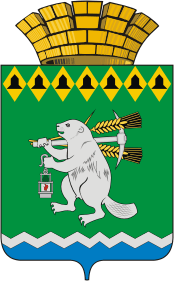 Дума Артемовского городского округаVI созыв32  заседание      РЕШЕНИЕот 29 марта 2018  года                                                                                № 329Об отчете о деятельности  Счетной палаты Артемовского городского округа в 2017 годуРассмотрев  отчет  о деятельности Счетной палаты Артемовского городского округа в 2017 году, на основании статьи 23 Устава Артемовского городского округа , Дума Артемовского городского округа РЕШИЛА:	1. Отчет о деятельности Счетной палаты Артемовского городского округа в 2017 году принять к сведению (прилагается).	2. Настоящее решение Думы Артемовского городского округа  и отчет о деятельности Счетной палаты Артемовского городского округа в 2017 году опубликовать в газете «Артемовский рабочий» и разместить на официальном сайте Думы Артемовского городского округа в информационно-телекоммуникационной сети «Интернет».Председатель Думы Артемовского городского округа					      К.М.Трофимов